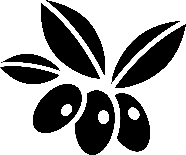 名前（連絡先　　　　　　　　　　　　　）事業実施日付令和 　年 　月　 日　～　 月　 日手法手法結果（写真やイラストも）※写真はデータ提供のみで可【農業戦略班アドレス】nougyousenryaku@city.minamishimabara.lg.jp結果（写真やイラストも）※写真はデータ提供のみで可【農業戦略班アドレス】nougyousenryaku@city.minamishimabara.lg.jp気付き・感想気付き・感想パウダー導入の可能性（いずれかに○）○　　　△　　　×（上記の理由）パウダー（50ｇ）の希望取引価格　　　　　　　　　　　　　　円(参考) A社：1,295円、B社：2,160円、C社：4,320円、D社：5,600円その他（自由記載欄）その他（自由記載欄）